Publicado en Madrid el 02/07/2020 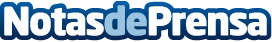 Deyna Castellanos es la nueva embajadora de marca de Herbalife NutritionLa multinacional continúa su apoyo al deporte femenino y la jugadora del Atlético de Madrid se convierte en su nueva embajadora de marca. En mayo, Herbalife Nutrition renovó el patrocinio del Atlético de Madrid femeninoDatos de contacto:Herbalife International de España, S.A.917818090Nota de prensa publicada en: https://www.notasdeprensa.es/deyna-castellanos-es-la-nueva-embajadora-de Categorias: Nutrición Fútbol Marketing Sociedad http://www.notasdeprensa.es